 15.11.2021Dr. Thomas de Maizière spricht bei der Gedenkfeier am Ehrenmal des HeeresDie größte Teilstreitkraft der Bundeswehr gedenkt am kommenden Donnerstag am Ehrenmal des Deutschen Heeres auf der Festung Ehrenbreitstein in Koblenz der Opfer von Krieg, Verfolgung und Gewaltherrschaft, den Toten beider Weltkriege sowie der im Einsatz und in der Ausübung ihres Dienstes gefallenen und ums Leben gekommenen Soldatinnen und Soldaten des Deutschen Heeres. Der Anlass der Feierstunde ist der Volkstrauertag.Die Gedenkansprache hält in diesem Jahr Dr. Thomas de Maizière, MdB a.D. und ehemaliger Bundesminister der Verteidigung.Die Gedenkfeier ist eine gemeinsame Veranstaltung des Inspekteurs des Heeres, Generalleutnant Alfons Mais, und des Präsidenten des Kuratoriums Ehrenmal des Deutschen Heeres e.V., Generalleutnant a.D. Reinhard Kammerer. Abordnungen der Verbände und Dienststellen des Heeres werden teilnehmen.Vertreter des öffentlichen Lebens sowie Repräsentanten von Traditionsverbänden der Soldatinnen und Soldaten sowie Abordnungen von ausländischen Streitkräften werden Kränze am Ehrenmal niederlegen. Das Heeresmusikkorps Koblenz wird die Feierstunde musikalisch umrahmen.Medienvertretende sind herzlich zu diesem Termin eingeladen. Bitte akkreditieren Sie sich dazu bis 17. November 2021, 12 Uhr, mit beiliegendem Formular beim Presse- und Informationszentrum des Heeres.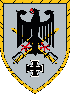 Termin:			Donnerstag, 18. November 2021, 13:30 UhrAdresse:		Haupteingang Festung Ehrenbreitstein			„Ticketschalter Festungseingang“
			56077 Koblenz
 	Ansprechpartner und 	Akkreditierung:		Presse- und Informationszentrum des Heeres
			Oberleutnant Sandro Schilder			Telefon:	+49 (0) 3341 / 58 – 1522			Mobil:	+49 (0) 172 / 721 4711			Fax:	+49 (0) 3341 / 5818 - 1562			E-Mail:	kdohpizhpresse@bundeswehr.orgAnmeldung:		Erforderlich mit beiliegendem Akkreditierungsformular bisDienstag, 17. November 2020, 12 UhrAblauf:			13.30 Uhr 	Akkreditierung und Einweisung, ggf. Schnelltest
			14:30 Uhr 	Beginn der Feierstunde am EhrenmalChoralGedenkansprache Dr. Thomas de MaizièreGebetChoralAblösung der EhrenpostenKranzniederlegungTotengedenken durch Generalleutnant Alfons Mais, Inspekteur des HeeresGedenkminuteLied vom guten KameradenNationalhymne
15:30 Uhr 	Ende PresseprogrammHinweis für die Medien:Ohne vorherige Akkreditierung ist kein Zugang zur Veranstaltung möglich.Bitte führen Sie Ihren Presse- oder Personalausweis mit.Das Tragen eines medizinischen Mund-Nase-Schutzes (FFP2-Maske) ist während der gesamten Veranstaltung erforderlich.Es gilt die 2G-Regelung (geimpft, genesen). Eine Teilnahme ist daher nur möglich, wer VOLLSTÄNDIG GEIMPFT (länger als 14 Tage) oder GENESEN (nicht älter als 6 Monate) ist. Den Nachweis legen Sie zur Teilnahme bitte unaufgefordert vor!Ein Schnelltest kann vor Ort durchgeführt werden.Zudem sind die gängigen Abstands- und Hygieneregeln einzuhalten.Es werden wetterfeste Kleidung und festes Schuhwerk empfohlen.Bitte stellen Sie sich darauf ein, dass bei Foto- und Filmaufnahmen Entfernungen bis zu 50 Meter überbrückt werden müssen.Weiterführende Informationen sowie Bild- und Videomaterial (zeitnah im Anschluss an die Veranstaltung) erhalten sie hier.


Anfahrt: Die Festung Ehrenbreitstein befindet sich in höchster Lage über dem Stadtteil Koblenz-Niederberg, direkt gegenüber der Moselmündung und dem Deutschen Eck (siehe Bild).

Die Zufahrt kann aus dem Ortsteil Ehrenbreitstein, von der B 42 her, oder von Montabaur aus über die B 49, erfolgen.

Fußgänger erreichen die Festung auch mit dem Schrägaufzug oder zu Fuß über den Felsweg. Von der linksrheinischen Seite können Sie auch tagsüber die Seilbahn nutzen.
Parkplätze befinden sich unmittelbar vor dem Eingang zur Festung. 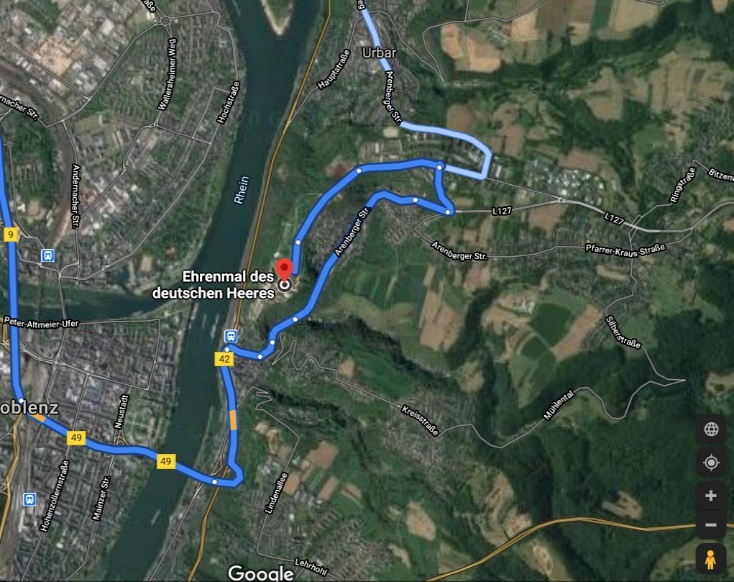 